Энерго- и ресурсосбережение – XXI век. 2023. С _ _ - _ _.Energy and resource saving XXI century. 2023. P. _ _ - _ _. Энергоэффективность систем электроснабжения промышленности и направления их развития Научная статьяУДК: 621.316.9 Способ автоматического устранения перенапряжения при однофазном замыкании на землю в электрической сети с изолированной напряжением 6-10 кВ Даровых Алина Сергеевна1, Чернышов Вадим Алексеевич1,2ФГБОУ ВО «ОГУ имени И.С. Тургенева», Орёл, Россия,1 alinkadarovyh1@gmail.com2blackseam78@mail.ru, https:// orcid.org/0000-0002-5955-5540Автор, ответственный за переписку: Даровых Алина Сергеевна, alinkadarovyh1@gmail.comАннотация. Рассматриваются проблемы, связанные с возникновением однофазных замыканий на землю в сетях 6-10 кВ. Предлагается  новый способ автоматического устранения перенапряжения при однофазном замыкании на землю, позволяющий повысить надежность и безопасность электроснабжения потребителей.Ключевые слова: воздушная электрическая сеть 6-10 кВ с изолированной нейтралью; однофазное замыкание на землю; электротравматизм; перенапряжение изоляции; двойное замыкание на землю, разделительный трансформатор, надежность и бесперебойность электроснабжения.Для цитирования: Даровых А.С., Чернышов В.А. Способ автоматического устранения перенапряжения при однофазном замыкании на землю в электрической сети с изолированной // Энерго-и ресурсосбережение – XXI век. 2023. С. _ _ - _ _.Energy efficiency of industrial power supply systems and directions for their development.A method for automatically eliminating overvoltage during a single-phase ground fault in an electrical network with an isolated voltage of 6-10 kVDarovykh Alina Sergeevna 1, Chernyshov Vadim Alekseevich2 1,2Oryol state university of  I.S. Turgenev, Oryol, Russia1 alinkadarovyh1@gmail.com 2blackseam78@mail.ru, https:// orcid.org/0000-0002-5955-5540 Corresponding author: Darovykh Alina Sergeevna, alinkadarovyh1@gmail.comAnnotation. The problems associated with the occurrence of single-phase ground faults in 6-10 kV networks are considered. A new method for automatically eliminating overvoltage during a single-phase ground fault is proposed, which allows increasing the reliability and safety of power supply to consumers.Key words: overhead electrical network 6-10 kV with insulated neutral; single-phase ground fault; electrical injuries; insulation overvoltage; double ground fault, isolation transformer, reliability and uninterrupted power supply.For citation: Darovykh A.S., Chernyshov V.A. Method for automatic elimination of overvoltage during a single-phase ground fault in an insulated electrical network // Energy and resource saving - XXI century. 2023. S. _ _ - _ _.Воздушные сети с изолированной нейтралью в России используются в системах электроснабжения напряжением 6-10 (35) кВ. На сегодняшний день львиная доля повреждений в этих сетях связана с однофазными замыканиями на землю (ОЗНЗ) [1, 2], которые, в большинстве случаев, происходят по причине обрыва проводов и (или) пробоя линейных изоляторов. Изолированная нейтраль дает возможность потребителям некоторое время работать в штатном режиме, т.к. подаваемое им фазное напряжение не изменяется. _________________________________© Даровых А.С., Чернышов В.А., 2023Это обусловлено тем, что при возникновении ОЗНЗ в электрической связанной сети возникают опасные перенапряжения, которые, собственно и являются основной причиной возникновения более страшной аварии - двойного замыкания на землю (ДЗНЗ).В настоящее время научно-технический прогресс ориентирован в основном на разработку и внедрение на объектах электроэнергетики разнообразных цифровых телекоммуникационных технологий, а также систем микропроцессорного контроля и управления [3, 4]. Однако, в реальности, такие внедрения могут оказывать на распределительные электрические сети 10 кВ крайне негативный эффект, заключающийся в их неготовности эффективно функционировать в условиях возникновения чрезвычайных ситуаций (ЧС) техногенного или природного характера, когда будут выведены из строя микропроцессорные системы управления или откажут беспроводные каналы передачи информации. Вместе с тем, известен способ определения ВЛЭП с ОЗНЗ в электрических сетях с изолированной нейтралью, заключающийся в регистрации напряжения нулевой последовательности на шинах низковольтного напряжения силового трансформатора, при появлении которого включают на землю одну из фаз шин низковольтного напряжения через токоограничивающее сопротивление и, если в момент включения этой фазы через токоограничивающее сопротивление не протекает ток, то эту фазу отключают и включают на землю любую другую фазу через токоограничивающее сопротивление, при этом контролируют одновременно с этим появление тока двойного замыкания на землю (ДЗНЗ) в одной из отходящих ВЛЭП, а при его появлении делают вывод о том, что в этой линии произошло ОЗНЗ [5]. Недостатком известного способа является то, что при возникновении на ВЛЭП ОЗНЗ элементы электрически связанной сети испытывают на себе перенапряжение, обусловленное повышением напряжения на двух неповрежденных фазах относительно земли в корень из трех раз, что значительно снижает ресурс задействованных коммутационных аппаратов и линейной изоляции, при этом повышается вероятность возникновения более опасного аварийного режима – ДЗНЗ как в процессе определения ВЛЭП с ОЗНЗ, так и в дальнейшем, если ВЛЭП с ОЗНЗ оставляют в работе на время отыскания места повреждения, что в значительной степени снижает надежность и безопасность электроснабжения потребителей. При отключении ВЛЭП с ОЗНЗ оперативным персоналом или релейной защитой и автоматикой (при возникновении ДЗНЗ) персонал оперативно-выездной бригады зачастую испытывает трудности при отыскании места возникновения повреждения на ВЛЭП, что существенно увеличивает время перерыва в электроснабжении потребителей [5].Кафедра электрооборудования и энергосбережения ФГБОУ ВО «ОГУ им. И.С. Тургенева» активно работает в данном направлении и на сегодняшний день имеет в своем активе имеет несколько схемотехнических решений [6, 7], позволяющих не нарушать электроснабжение потребителей при возникновении в электрической сети однофазных повреждений изоляции, в течение всего периода времени, необходимого для его отыскания. При этом, одно из них позволяет исключить вероятность возникновения электротравматизма людей и животных в зоне его существования [6], за счет гальванического отделения ВЛЭП с ОЗНЗ от источника питания. На рисунке 1 представлена схема устранения перенапряжения в электрической сети с изолированной нейтралью без отключения ВЛЭП с ОЗНЗ.Схема (рис. 1) содержит источник питания с фазами А, В и С, являющийся силовым трансформатором 1, аппараты автоматической защиты 2 – 4, шины низковольтного напряжения 5, устройство неселективного контроля изоляции 6, блок автоматического управления 7, однофазные выключатели 8 и 9, датчики тока 10 – 13, низкоомный заземляющий резистор 14, высокоомный заземляющий резистор 15, разделительные трансформаторы 16 и 17, первые дистанционно управляемые коммутационные аппараты 18 и 19, вторые дистанционно управляемые коммутационные аппараты 20 и 21, ВЛЭП 22 и 23. На схеме обозначены путь 24 протекания тока однофазного замыкания на землю при высокоомном резистивном замыкании нейтрали высокоомного заземляющего резистора 15 и путь 25 кратковременного протекания тока при двойном замыкании на землю через низкоомный заземляющий резистор 14.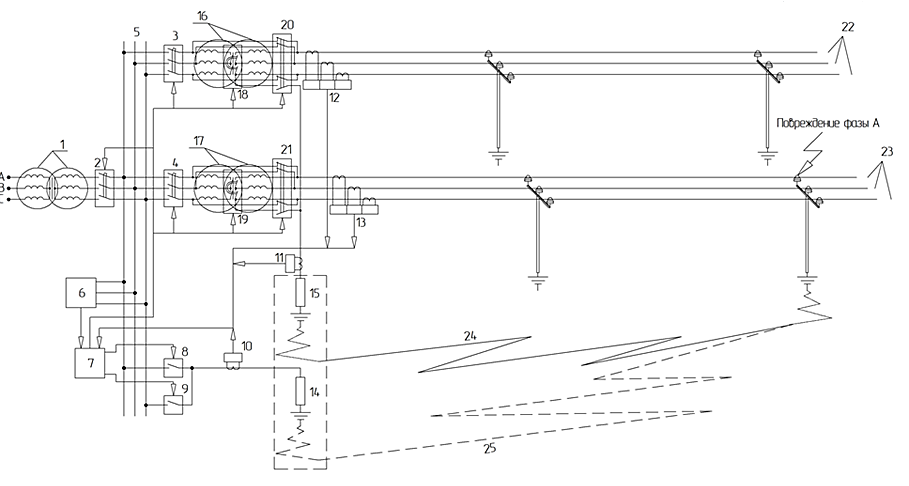 Рисунок 1 – Схема устранения перенапряжения в электрической сети с изолированной нейтралью без отключения ВЛЭП с ОЗНЗПри возникновении ОЗНЗ в любой из ВЛЭП 22-23, регистрируют появление напряжения нулевой последовательности на шинах низковольтного напряжения 5 силового трансформатора 1, при этом включают на землю одну из двух фаз (А или С) шин низковольтного напряжения 5 через токоограничивающее сопротивление 14, обеспечивая протекание тока ДЗНЗ в отходящей ВЛЭП с ОЗНЗ. Каждую из ВЛЭП 22-23, отходящих от источника питания подключают через разделительный трансформатор 16-17, для которого обеспечивают возможность синхронной коммутации первичной и вторичной обмоток по схеме «звезда», посредством первого коммутационного аппарата с дистанционным управлением, контакты которого в нормальном состоянии электрической сети разомкнуты. При этом обеспечивают по фазное шунтирование входных и выходных выводов разделительного трансформатора посредством нормально замкнутых контактов второго коммутационного аппарата с дистанционным управлением, размыкающихся при протекании тока ДЗНЗ в ВЛЭП с ОЗНЗ. Во время кратковременного включения на землю одной из двух фаз шин низковольтного напряжения 5 силового трансформатора 4 через низкоомный заземляющий резистор 14, одновременно с этим, посредством нормально разомкнутых контактов первого коммутационного аппарата обеспечивают синхронную коммутацию первичной и вторичной обмоток разделительного трансформатора по схеме «звезда», а нормально разомкнутым контактом второго коммутационного аппарата, обеспечивают включение на землю через высокоомный резистор 15 нейтрали вторичной обмотки разделительного трансформатора, питающего ВЛЭП с ОЗНЗ. После устранения на ВЛЭП ОЗНЗ формируют команду на дистанционное возвращение контактов «первого» и «второго» коммутационных аппаратов в исходное положение, обеспечивая тем самым подключение восстановленной ВЛЭП к источнику питания в обход разделительного трансформатора.Предлагаемое схемотехническое решение не только повышает надежность работы электросетевого оборудования, но также, позволяет и обеспечивать высокую надежность и безопасность электроснабжения потребителей, т.к. при возникновении ОЗНЗ на любой из ВЛЭП в электрически связанной сети с изолированной нейтралью, оперативно устраняется возможность появления перенапряжения на коммутационных аппаратах и линейных изоляторах, а отходящая к потребителю ВЛЭП, имеющая ОЗНЗ, не отключается от источника питания и продолжает надежно функционировать.Список источников1. Евдокунин Г.А. Выбор способа заземления нейтрали в сетях 6-10 кВ / Г.А. Евдокунин, С.В. Гудилин, А.А. Корепанов // Электричество, 1998. С. 8-22.2. Лихачев Ф.А. Замыкания на землю в сетях с изолированной нейтралью и с компенсацией емкостных токов / Ф.А. Лихачев // М.: Энергия, 1971. – 152 с.3. Барабанов, Ю.А. Микропроцессорные устройства релейной защиты и автоматики распределительных сетей / Ю.А. Барабанов. – Вологда: Инфра-Инженерия, 2015. – 172 c.4. Шукуров Р.Ш. Применение современных информационных технологий в управлении качеством электроэнергии / Р.Ш. Шукуров, Т.В. Чернавина // Форум молодых ученых 11 (39) 2019. Издательский центр "ИУСЭР". – г. Саратов. – С. 477-4805. Васильев В.Г., Чернышов В.А. Патент РФ № 2294585, МПК H02H3/16. Способ определения линии с замыканием на землю в электрических сетях с изолированной нейтралью. Заявл. 31.10.2005; Опубл. 27.02.2007.6. Шалыт, Г.М. Определение мест повреждения линий электропередачи по параметрам аварийного режима / Г.М. Шалыт, А. И. Айзенфельд, А.С. Малый. – 2-е изд., перераб. и доп. – М.: Энергоатомиздат, 1983. – 207 с.7. Качанов А.Н., Чернышов В.А., Лукьянов Г.В., Даровых А.С. Заявка на изобретение № 2022133610 от 20.12.2022 . Способ перевода разнесенного двойного замыкания на землю в однофазное в сетях с изолированной нейтралью», заявитель ФГБОУ ВО «ОГУ им. И.С.Тургенева».  8. Качанов А.Н., Чернышов В.А., Даровых А.С., Лукьянов Г.В. Патент РФ № 2798464. МПК H02H 9/08. Способ автоматического устранения перенапряжения при однофазном замыкании на землю в электрической сети с изолированной нейтралью. заявитель ФГБОУ ВО «ОГУ им. И.С.Тургенева». Заявл. 20.12.2022; Опубл. 23.06.2023. References1. Evdokunin G.A. Choice of neutral grounding method in 6-10 kV networks / G.A. Evdokunin, S.V. Gudilin, A.A. Korepanov // Electricity, 1998. pp. 8-22.2. Likhachev F.A. Ground faults in networks with isolated neutral and compensation of capacitive currents / F.A. Likhachev // M.: Energia, 1971. – 152 p.3. Barabanov, Yu.A. Microprocessor devices for relay protection and automation of distribution networks / Yu.A. Barabanov. – Vologda: Infra-Engineering, 2015. – 172 p.4. Shukurov R.Sh. Application of modern information technologies in power quality management / R.Sh. Shukurov, T.V. Chernavina // Forum of young scientists 11 (39) 2019. Publishing center "IUSER". – Saratov. – pp. 477-4805. Vasiliev V.G., Chernyshov V.A. RF patent No. 2294585, IPC H02H3/16. A method for determining a line with a ground fault in electrical networks with an isolated neutral. Application 10/31/2005; Publ. 02/27/2007.6. Shalyt, G.M. Determination of locations of damage to power lines based on emergency mode parameters / G.M. Shalyt, A.I. Aizenfeld, A.S. Small. – 2nd ed., revised. and additional – M.: Energoatomizdat, 1983. – 207 p.7. Kachanov A.N., Chernyshov V.A., Lukyanov G.V., Darovykh A.S. Application for invention No. 2022133610 dated December 20, 2022. Method for converting a spaced double ground fault into a single-phase fault in networks with an isolated neutral", applicant FSBEI HE "OGU named after. I.S. Turgenev."8. Kachanov A.N., Chernyshov V.A., Darovykh A.S., Lukyanov G.V. RF Patent No. 2798464. IPC H02H 9/08. A method for automatically eliminating overvoltage during a single-phase ground fault in an electrical network with an isolated neutral. applicant FSBEI HE "OGU named after. I.S. Turgenev." Application 12/20/2022; Publ. 06/23/2023.Информация об авторахА.С. Даровых – магистрант В.А. Чернышов – канд. техн. наук, доцент кафедры электрооборудования и энергосбережения.Information about the authorsA.S. Darovykh – undergraduate;V.A. Chernyshov – сandidate of sciences in technology, docent of Electric equipment and energy saving department.Статья поступила в редакцию ___.___.2023; одобрена после рецензирования ___.___.2023; принята к публикации ___.___.2023. The article was submitted ___.___.2023; approved after reviewing ___.___.2023; accepted for publication ___.___.2023. 